Yoga – GeschichteDie Suche 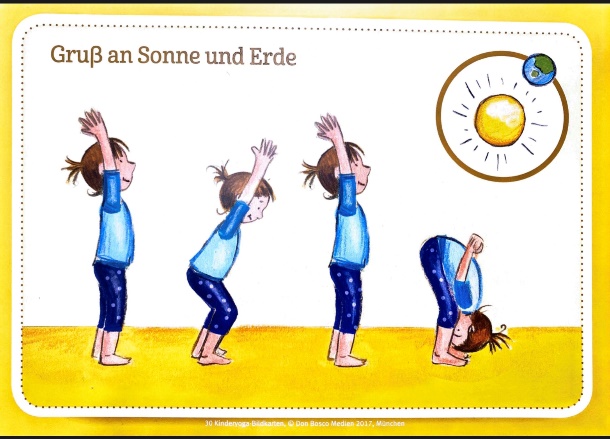 An einem sonnigen Morgen in der Kindervilla Hasenturm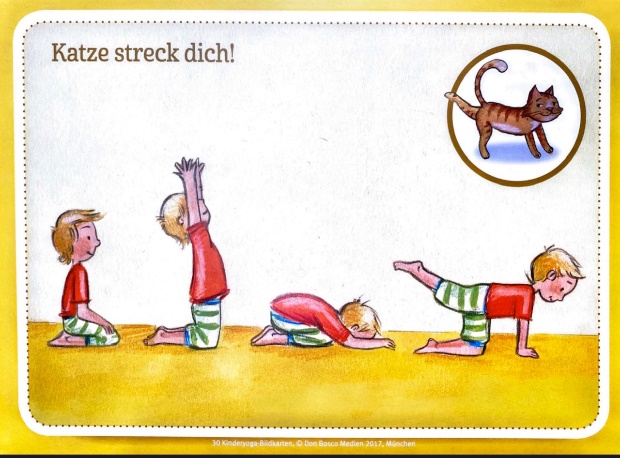 schlich eine Katze auf den leisen Schulhof .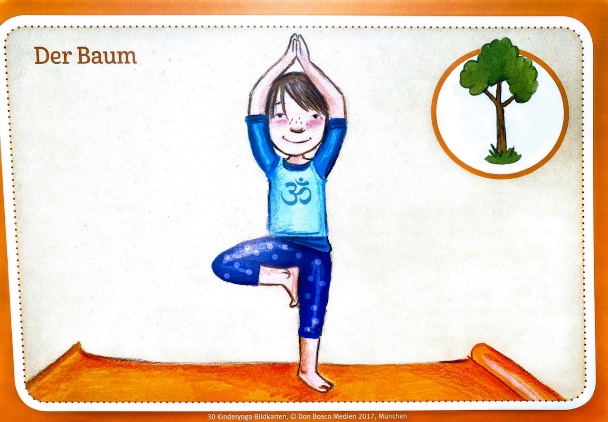 Sie suchte die Kinder hinter dem Klettergerüst und dem Baum.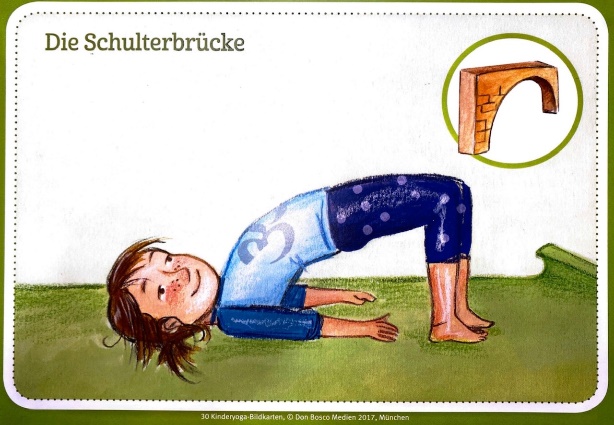 Auch auf dem Sportplatz war niemand zum Spielen.Sie lief über die Brücke  Richtung Laufbahn.Die Katze suchte sich ein gemütliches Plätzchen und spürte die Sonne 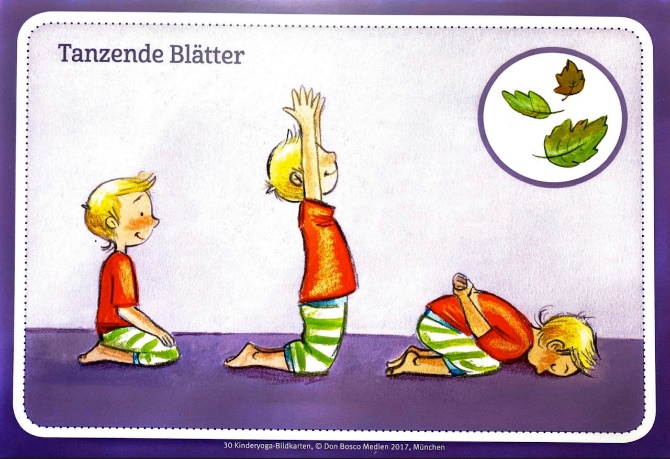 und leichten Wind über ihrem Rücken.Sie beobachtete wie Blätter tanzend an ihr vorbei zu Boden fielen…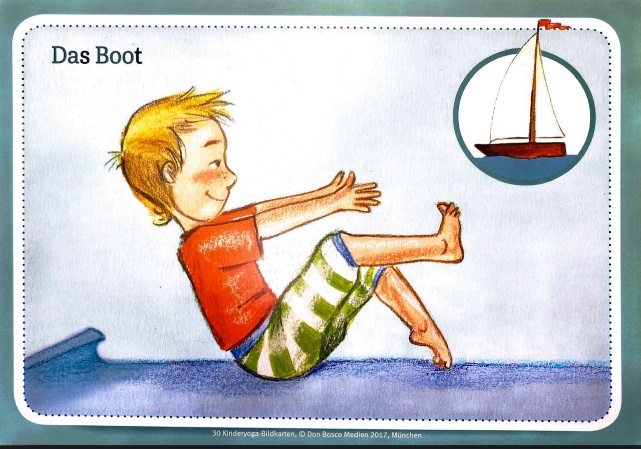 .. und schloss dabei die Augen und träumte von einer Reise. Sie war auf dem Segelboot und trieb Über die Wellen auf dem Meer hinaus. Plötzlich hörte sie ein Geräusch 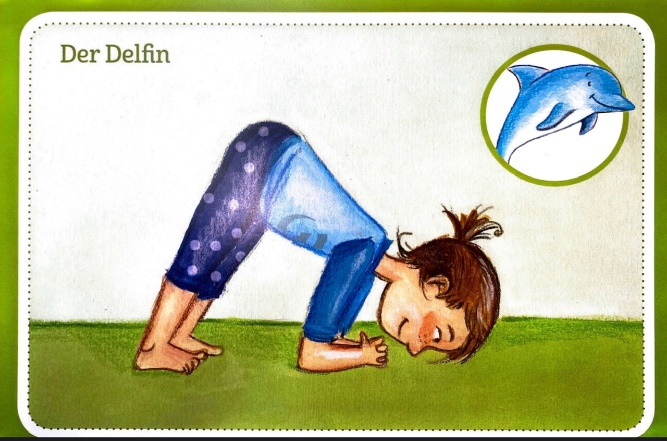 Und schaute zum Wasser. Delfine Sprangen neben dem Boot auf und ab.Die Katze entdeckte Land und segelte 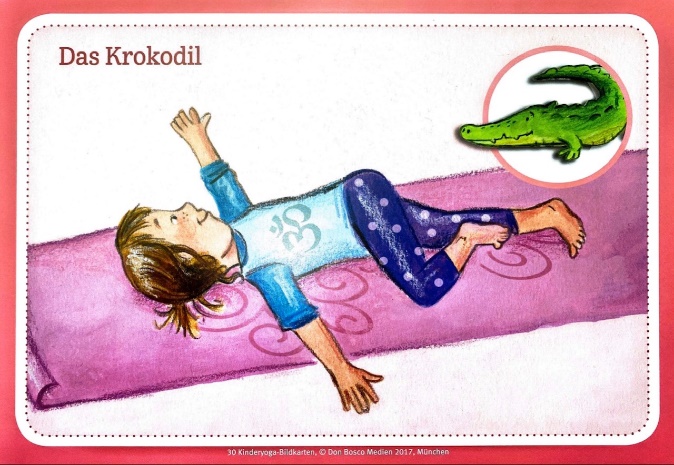 mit ihrem Boot eine Flussmündung entlang. Am Ufer konnte Sie Krokodile beobachten. 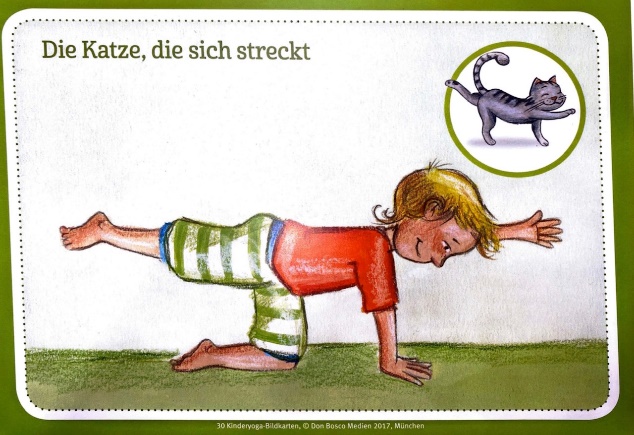 An einer Anlegestelle befestigte sie ihr Boot und reckte und streckte sich nach der langen Fahrt.Vor ihr war ein riesiger Dschungel, 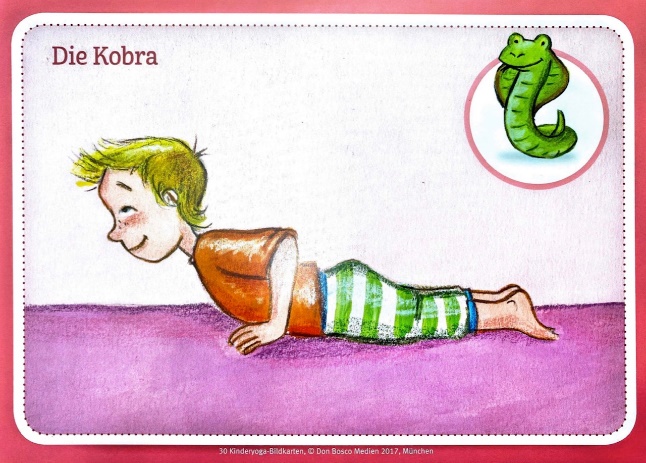 den sie neugierig entdecken wollte. Von Strauch zu Strauch schlängeltesich eine Kobra.Die Katze wollte noch mehrTiere sehen und ging mutig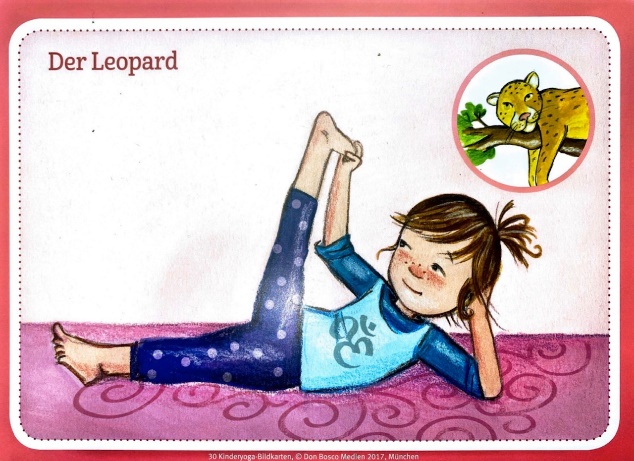 weiter in den Dschungel hinein.Sie schaute sich die kräftigen Bäume an und entdeckte auf einem dicken Ast einen Leopard – der sich von seiner Jagd ausruhte.Unerwartet wachte die Katze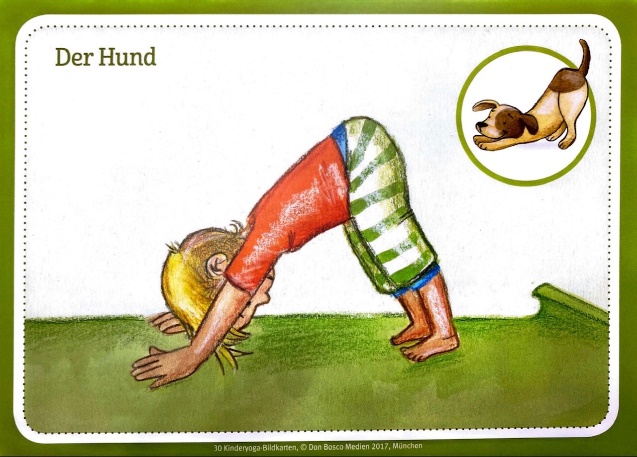 auf dem Schulhof wieder auf – was für ein Lärm –Seid Ihr endlich wieder da?Leider nur ein Hund der bellt. Die Katze und wir freuen uns auf euch,Namaste